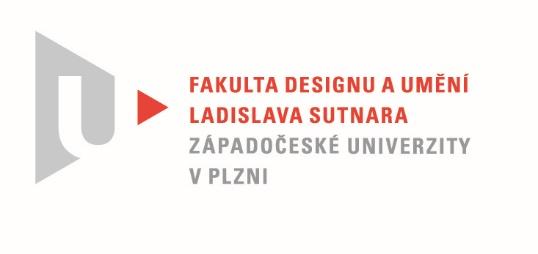 Protokol o hodnoceníkvalifikační práce Název bakalářské práce: ODRAZ /SVĚTELNÝ OBJEKT PLASTIKA/Práci předložil student:  JURÁŠOVÁ DenisaStudijní obor a specializace:  Multimediální design, specializace MultimédiaPosudek oponenta práce   Práci hodnotil: Mgr. BcA. Denisa Bytelová  Cíl práceSplněn ve všech ohledech.Stručný komentář hodnotiteleDenisa Jurášová bakalářskou prací potvrdila svou způsobilost k nabytí titulu. Adekvátně zvolila téma i formu. Tato vyváženost posiluje celkové vyznění díla. S citelně osobním tématem pracovala tak obratně, že jí podařilo téma zobecnit a je tím atraktivní i pro další publikum.Vyjádření o plagiátorstvíNení.4. Navrhovaná známka a případný komentářNavrhuji hodnocení výborně. Jedná se o konzistentní práci, která se v závěrečných kvalifikačních pracích často neobjevuje.Datum: 11. 5. 2021					                   Mgr. BcA. Denisa Bytelová  